	                     ПроектО бюджете Шакуловского сельского поселенияКанашского района  Чувашской Республики на 2019 год и на плановый период 2020 и 2021 годовСтатья 1.	Основные характеристики бюджета Шакуловского сельского поселения Канашского района Чувашской Республики на 2019 год и на плановый период 2020 и 2021 годов1. Утвердить основные характеристики бюджета Шакуловского сельского поселения Канашского района Чувашской Республики (далее- бюджет Шакуловского сельского поселения) на 2019 год:прогнозируемый общий объем доходов бюджета Шакуловского сельского поселения в сумме 2372,7тыс.рублей, в том числе объем безвозмездных поступлений в сумме 1418,4тыс. рублей, из них объем межбюджетных трансфертов, получаемых из республиканского бюджета Чувашской Республики, в сумме 1418,4тыс. рублей; общий объем расходов бюджета Шакуловского сельского поселения в сумме 2372,7 тыс.  рублей;предельный объем муниципального долга Шакуловского сельского поселения в сумме 0,0 тыс. рублей; верхний предел муниципального  внутреннего долга Шакуловского сельского поселения на 1 января 2020 года в сумме 0,0 тыс. рублей, в том числе верхний предел долга по муниципальным гарантиям Шакуловского сельского поселения в сумме 0,0 тыс. рублей;объем расходов на обслуживание муниципального долга Шакуловского сельского поселения в сумме 0,0 тыс. рублей;прогнозируемый дефицит бюджета Шакуловского сельского поселения в сумме 0,0 тыс. рублей.2. Утвердить основные характеристики бюджета Шакуловского сельского поселения на 2020 год: прогнозируемый общий объем доходов бюджета Шакуловского сельского поселения в сумме  2301,1тыс. рублей, в том числе объем безвозмездных поступлений в сумме 1346,8тыс. рублей, из них объем межбюджетных трансфертов, получаемых из республиканского бюджета Чувашской Республики, в сумме 1346,8тыс.  рублей;общий объем расходов бюджета Шакуловского сельского поселения в сумме 2301,1 тыс.рублей,  в том числе условно утвержденные расходы в сумме 37,4 тыс. рублей;предельный объем муниципального долга Шакуловского сельского поселения в сумме 0,0 тыс. рублей; верхний предел муниципального  внутреннего долга Шакуловского сельского поселения на 1 января 2021 года в сумме 0,0 тыс рублей, в том числе верхний предел долга по муниципальным гарантиям Шакуловского сельского поселения в сумме 0,0 тыс рублей;объем расходов на обслуживание муниципального долга Шакуловского сельского поселения в сумме 0,0 тыс.рублей;прогнозируемый дефицит бюджета Шакуловского сельского поселения в сумме 0,0   тыс.рублей.3. Утвердить основные характеристики бюджета Шакуловского сельского поселения на 2021 год:прогнозируемый общий объем доходов бюджета Шакуловского сельского поселения в сумме  2299,5тыс. рублей, в том числе объем безвозмездных поступлений в сумме 1345,2тыс. рублей, из них объем межбюджетных трансфертов, получаемых из республиканского бюджета Чувашской Республики, в сумме 1345,2тыс.  рублей;общий объем расходов бюджета Шакуловского сельского поселения в сумме 2299,5 тыс.  рублей, в том числе условно утвержденные расходы в сумме 74,8 тыс.  рублей;предельный объем муниципального долга Шакуловского сельского поселения в сумме 0,0 тыс. рублей; верхний предел муниципального  внутреннего долга Шакуловского сельского поселения на 1 января 2022 года в сумме 00,0 тыс. рублей, в том числе верхний предел долга по муниципальным гарантиям Шакуловского сельского поселения в сумме 0,0 тыс. рублей;объем расходов на обслуживание муниципального долга Шакуловского сельского поселения в сумме 0,0 тыс. рублей;прогнозируемый дефицит бюджета Шакуловского сельского поселения в сумме 0,0 тыс. рублей.Статья 2.	Главные администраторы доходов бюджета Шакуловского сельского поселения и главные администраторы источников финансирования дефицита бюджета Шакуловского сельского поселения1. Утвердить перечень главных администраторов доходов бюджета Шакуловского сельского поселения   согласно приложению 1 к настоящему Решению.2. Утвердить перечень главных администраторов источников финансирования дефицита бюджета Шакуловского сельского поселения согласно приложению 2 к настоящему Решению.3. Установить, что главные администраторы доходов бюджета Шакуловского сельского поселения и главные администраторы источников финансирования дефицита бюджета Шакуловского сельского поселения осуществляют в соответствии с законодательством Российской Федерации, законодательством Чувашской Республики и нормативными правовыми актами Канашского района и нормативными актами  Шакуловского сельского поселения контроль за правильностью исчисления, полнотой и своевременностью уплаты, начисление, учет, взыскание и принятие решений о возврате (зачете) излишне уплаченных (взысканных) платежей в бюджет, пеней и штрафов по ним.4. Установить, что уполномоченным органом по получению данных по лицевым счетам администраторов доходов бюджета Шакуловского сельского поселения является финансовый отдел администрации Канашского района.Статья 3. Прогнозируемые объемы поступлений доходов в бюджет Шакуловского сельского поселения на 2019 год и на плановый период 2020 и 2021годовУчесть в районном бюджете Шакуловского сельского поселения прогнозируемые объемы поступлений доходов в бюджет Шакуловского сельского поселения:на 2019 год согласно приложению 3 к настоящему Решению;на 2020 и 2021 годы согласно приложению 4 к настоящему Решению;Статья 4. 	Бюджетные ассигнования бюджета Шакуловского сельского поселения на 2019 год и на плановый период 2020 и 2021 годов 1. Утвердить:а) распределение бюджетных ассигнований по разделам, подразделам, целевым статьям (муниципальным программам Шакуловского сельского поселения и непрограммным направлениям деятельности) и группам (группам и подгруппам) видов расходов классификации расходов бюджета Шакуловского сельского поселения на 2019 год согласно приложению 5 к настоящему Решению;б) распределение бюджетных ассигнований по разделам, подразделам, целевым статьям (муниципальным программам Шакуловского сельского поселения и непрограммным направлениям деятельности) и группам (группам и подгруппам) видов расходов  классификации расходов бюджета Шакуловского сельского поселения на 2020 и 2021 годы согласно приложению 6 к настоящему Решению;в) распределение бюджетных ассигнований по целевым статьям (муниципальным программам Шакуловского сельского поселения и непрограммным направлениям деятельности), группам (группам и подгруппам) видов расходов, разделам, подразделам  классификации расходов бюджета Шакуловского сельского поселения на 2019 год согласно приложению 7 к настоящему Решению;г) распределение бюджетных ассигнований по целевым статьям (муниципальным программам Шакуловского сельского поселения и непрограммным направлениям деятельности), группам (группам и подгруппам) видов расходов, разделам, подразделам  классификации расходов бюджета Шакуловского сельского поселения на 2020 и 2021 годы согласно приложению 8 к настоящему Решению;д)  ведомственную структуру расходов  бюджета Шакуловского сельского поселения на 2019 год согласно приложению 9 к настоящему Решению;г)  ведомственную структуру расходов бюджета Шакуловского сельского поселения на 2020  и  2021 годы согласно приложению 10 к настоящему Решению.2. Утвердить общий объем бюджетных ассигнований на исполнение публичных нормативных обязательств, на 2019 год в сумме 0,0 тыс. рублей, на 2020 год в сумме тыс. рублей и на 2021 год в сумме 0,0 тыс. рублей.            3. Утвердить объем бюджетных ассигнований Дорожного фонда Шакуловского сельского поселения:       на 2019 год в сумме 1106,3  тыс. рублей;       на 2020 год в сумме 1098,5 тыс.рублей;      на 2021 год в сумме 1096,8 тыс. рублей.прогнозируемый объем доходов бюджета Шакуловского сельского поселения от поступлений, указанных в пункте 3 Порядка формирования использования   муниципального дорожного фонда Шакуловского сельского поселения, утвержденного  Решением Собрания депутатов Шакуловского сельского поселения от 01 ноября 2013 года № 1, на 2019 год в сумме1106,3 тыс. рублей,  на 2020 год в сумме 1098,5тыс. рублей и на 2021 год в сумме 1096,8тыс. рублей.Статья 5. Особенности осуществления операций по управлению временно свободными финансовыми средствами на счете Управления Федерального казначейства по Чувашской Республике в 2019 году1. Остатки средств на счете Управления Федерального казначейства по Чувашской Республике, открытом в Отделении – Национальном банке по Чувашской Республике Волго-Вятского главного управления Центрального банка Российской Федерации в соответствии с законодательством Российской Федерации, на которых отражаются операции со средствами, поступающими во временное распоряжение казенных учреждений Шакуловского сельского поселения, а также операции со средствами иных организаций, могут перечисляться финансовым отделом администрации Канашского района в 2019 году в бюджет Шакуловского сельского поселения с их возвратом до 30 декабря 2019 года на счета, с которых они были ранее перечислены, с учетом положений, предусмотренных частью 2 настоящей статьи, в порядке, установленном финансовым отделом администрации Канашского района.2. Управление Федерального казначейства по Чувашской Республике осуществляет проведение кассовых выплат за счет средств, указанных в части 1 настоящей статьи, не позднее второго рабочего дня, следующего за днем представления казенными учреждениями Шакуловского сельского поселения, иными организациями платежных документов, в порядке, установленном законодательством порядке.Статья 6. Особенности использования бюджетных ассигнований на обеспечение деятельности органов местного самоуправления Шакуловского сельского поселения  и муниципальных учреждений Шакуловского сельского поселения Администрация Шакуловского сельского поселения не вправе принимать решения, приводящие к увеличению в 2019 году численности муниципальных служащих Шакуловского сельского поселения, а также работников муниципальных учреждений Шакуловского сельского поселения, за исключением случаев принятия решений о наделении их дополнительными функциями.Статья 7.	Источники внутреннего финансирования дефицита бюджета Шакуловского сельского поселения Утвердить источники внутреннего финансирования дефицита бюджета Шакуловского сельского поселения: на 2019 год согласно приложению 11 к настоящему решению;на 2020 и 2021 годы согласно приложению 12 к настоящему решению.Статья 8.	Межбюджетные трансферты бюджету Канашского района из бюджета сельского поселения1. Утвердить общий объем межбюджетных трансфертов, предоставляемых из бюджета Шакуловского сельского поселения бюджету Канашского района на осуществление части полномочий по решению вопросов местного значения в соответствии  с заключенными соглашениями (на создание условий для организации досуга и обеспечения жителей поселения услугами организации культуры):на 2019 год в сумме 100,0 тыс.рублей;на 2020 год в сумме  187,0 тыс.рублей;на 2021 год в сумме 61,3 тыс.рублей.Статья 9.	Особенности исполнения бюджета Шакуловского сельского поселения 1. 1. Установить, что в соответствии с пунктом 3 статьи 217 Бюджетного кодекса Российской Федерации основанием для внесения в показатели сводной бюджетной росписи бюджета Шакуловского сельского поселения изменений, связанных с особенностями исполнения бюджета Шакуловского сельского поселения  и перераспределением бюджетных ассигнований между главными распорядителями средств бюджета Шакуловского сельского поселения, является внесение изменений в бюджетную классификацию Российской Федерации, в том числе уточнение кодов бюджетной классификации по средствам, передаваемым на осуществление отдельных расходных полномочий.2. Установить, что финансовый отдел администрации Канашского района вправе перераспределить бюджетные ассигнования между видами источников финансирования дефицита бюджета Шакуловского сельского поселения  при образовании экономии в ходе исполнения бюджета Шакуловского сельского поселения в пределах общего объема бюджетных ассигнований по источникам финансирования дефицита бюджета Шакуловского сельского поселения, предусмотренных на финансовый год.Глава сельского поселения                                                               Приложение 11к проекту решения Собрания депутатов Шакуловского сельского поселения Канашского района Чувашской Республики "О бюджете Шакуловского  сельского поселения Канашского  района Чувашской Республики на 2019 год и на плановый период 2020 и 2021 годов"Источники внутреннего финансирования дефицита бюджета Шакуловского сельского поселения Канашского района Чувашской Республики на 2019 год (рублей)Приложение 12к проекту решения Собрания депутатов Шакуловского сельского поселения Канашского района Чувашской Республики "О бюджете Шакуловского  сельского поселения Канашского  района Чувашской Республики на 2019 год и на плановый период 2020 и 2021 годов"Источники внутреннего финансирования дефицита бюджета Шакуловского сельского поселения Канашского района Чувашской Республики на плановый период 2020 и 2021 годов(рублей)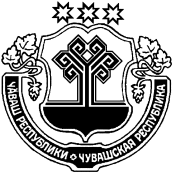 ЧĂВАШ РЕСПУБЛИКИКАНАШ РАЙОНĚЧУВАШСКАЯ РЕСПУБЛИКА КАНАШСКИЙ РАЙОНШАККĂЛ ЯЛ ПОСЕЛЕНИЙĚНДЕПУТАТСЕН ПУХĂВĚЙЫШĂНУ№ СОБРАНИЕ ДЕПУТАТОВШАКУЛОВСКОГО  СЕЛЬСКОГО ПОСЕЛЕНИЯРЕШЕНИЕ№ Приложение 1
к решению Собрания депутатов Шакуловского сельского поселения Канашского района «О бюджете Шакуловского сельского поселения Канашского  района на 2019год  и плановый период 2020 и 2021 годов»Перечень главных администраторов доходов бюджета Шакуловского сельского поселения Канашского района Перечень главных администраторов доходов бюджета Шакуловского сельского поселения Канашского района Перечень главных администраторов доходов бюджета Шакуловского сельского поселения Канашского района Код бюджетной классификации Российской ФедерацииКод бюджетной классификации Российской ФедерацииКод бюджетной классификации Российской ФедерацииНаименование  главного администратора доходов бюджета Шакуловского сельского поселения  Канашского района главного администратора доходов                                                          главного администратора доходов                                                          доходов бюджета поселенияНаименование  главного администратора доходов бюджета Шакуловского сельского поселения  Канашского района 993993Администрация Шакуловского сельского поселения Канашского района  Чувашской РеспубликиАдминистрация Шакуловского сельского поселения Канашского района  Чувашской Республики9939931 08 04020 01 1000 110Государственная пошлина за совершение нотариальных действий должностными лицами органов местного самоуправления, уполномоченными в соответствии с законодательными актами Российской Федерации на совершение нотариальных действий9939931 11 05025 10 0000 120Доходы, получаемые в виде арендной платы, а также средства от продажи права на заключение договоров аренды за земли, находящиеся в собственности сельских поселений (за исключением земельных участков муниципальных бюджетных и автономных учреждений)9939931 11 05035 10 0000 120Доходы от сдачи в аренду имущества, находящегося в оперативном управлении органов управления сельских поселений и созданных ими учреждений (за исключением имущества муниципальных бюджетных и автономных учреждений)9939931 11 09045 10 0000 120Прочие поступления от использования имущества, находящегося в собственности сельских поселений (за исключением имущества муниципальных бюджетных и автономных учреждений, а также имущества муниципальных унитарных предприятий, в том числе казенных)9939931 13 01995 10 0000 130Прочие доходы от оказания платных услуг (работ) получателями средств бюджетов сельских поселений9939931 13 02995 10 0000 130Прочие доходы от компенсации затрат бюджетов сельских поселений9939931 14 02053 10 0000 410Доходы от реализации иного имущества, находящегося в собственности сельских поселений (за исключением имущества муниципальных бюджетных и автономных учреждений, а также имущества муниципальных унитарных предприятий, в том числе казенных), в части реализации основных средств по указанному имуществу9939931 14 06025 10 0000 430Доходы от продажи земельных участков, находящихся в собственности сельских поселений (за исключением земельных участков муниципальных бюджетных и автономных учреждений)9939931 16 90050 10 0000 140Прочие поступления от денежных взысканий (штрафов) и иных сумм в возмещение ущерба, зачисляемые в бюджеты сельских поселений9939931 17 01050 10 0000 180Невыясненные поступления, зачисляемые в бюджеты сельских поселений9939931 17 05050 10 0000 180Прочие неналоговые доходы бюджетов сельских поселений9939932 02 15001 10 0000 151Дотации бюджетам сельских поселений на выравнивание бюджетной обеспеченности9939932 02 15002 10 0000 151Дотации бюджетам сельских поселений на поддержку мер по обеспечению сбалансированности бюджетов9939932 02 20051 10 0000 151Субсидии бюджетам сельских поселений на реализацию федеральных целевых программ9939932 02 20077 10 0000 151Субсидии бюджетам сельских поселений на софинансирование капитальных вложений в объекты муниципальной собственности9939932 02 20216 10 0000 151Субсидии бюджетам сельских поселений на осуществление дорожной деятельности в отношении автомобильных дорог общего пользования, а также капитального ремонта и ремонта дворовых территорий многоквартирных домов, проездов к дворовым территориям многоквартирных домов населенных пунктов9939932 02 25467 10 0000 151Субсидии бюджетам сельских поселений на обеспечение развития и укрепления материально-технической базы муниципальных домов культуры9939932 02 25509 10 0000 151Субсидии бюджетам сельских поселений на подготовку и проведение празднования на федеральном уровне памятных дат субъектов Российской Федерации9939932 02 25555 10 0000 151Субсидии бюджетам сельских поселений на поддержку государственных программ субъектов Российской Федерации и муниципальных программ формирования современной городской среды9939932 02 25558 10 0000 151Субсидии бюджетам сельских поселений  на обеспечение развития и укрепления материально-технической базы муниципальных домов культуры, поддержку творческой деятельности муниципальных театров в городах с численностью населения до 300 тысяч человек9939932 02 25567 10 0000 151Субсидии бюджетам сельских поселений на реализацию мероприятий по устойчивому развитию сельских территорий9939932 02 29999 10 0000 151Прочие субсидии бюджетам сельских поселений9939932 02 30024 10 0000 151Субвенции бюджетам сельских поселений на выполнение передаваемых полномочий субъектов Российской Федерации9939932 02 35118 10 0000 151Субвенции бюджетам сельских поселений на осуществление первичного воинского учета на территориях, где отсутствуют военные комиссариаты993 993 2 02 40014 10 0000 151Межбюджетные трансферты, передаваемые бюджетам сельских поселений из бюджетов муниципальных районов на осуществление части полномочий по решению вопросов местного значения в соответствии с заключенными соглашениями9939932 02 45147 10 0000 151Межбюджетные трансферты, передаваемые бюджетам сельских поселений на государственную поддержку муниципальных учреждений культуры, находящихся на территориях сельских поселений9939932 02 45148 10 0000 151Межбюджетные трансферты, передаваемые бюджетам сельских поселений на государственную поддержку лучших работников муниципальных учреждений культуры, находящихся на территориях сельских поселений993 993 2 02 45160 10 0000 151Межбюджетные трансферты, передаваемые бюджетам сельских поселений для компенсации дополнительных расходов, возникших в результате решений, принятых органами власти другого уровня9939932 02 49999 10 0000 151Прочие межбюджетные трансферты, передаваемые бюджетам сельских поселений9939932 07 05030 10 0000 180Прочие безвозмездные поступления в бюджеты сельских поселений9939932 19 25018 10 0000 151Возврат остатков субсидий на реализацию мероприятий федеральной целевой программы "Устойчивое развитие сельских территорий на 2014 - 2017 годы и на период до 2020 года" из бюджетов сельских поселений9939932 19 60010 10 0000 151Возврат прочих остатков субсидий, субвенций и иных межбюджетных трансфертов, имеющих целевое назначение, прошлых лет из бюджетов сельских поселений992992Финансовый отдел  администрации  Канашского районаФинансовый отдел  администрации  Канашского района9929921 17 01050 10 0000 180 Невыясненные поступления, зачисляемые в бюджеты сельских поселений9929922 08 05000 10 0000 180Перечисления из бюджетов сельских поселений (в бюджеты поселений) для осуществления возврата (зачета) излишне уплаченных или излишне взысканных сумм налогов, сборов и иных платежей, а также сумм процентов за несвоевременное осуществление такого возврата и процентов, начисленных на излишне взысканные суммы000000Доходы, закрепляемые за всеми администраторамиДоходы, закрепляемые за всеми администраторами0000001 11 05013 10 0000 120Доходы, получаемые в виде арендной платы за земельные участки, государственная собственность на которые не разграничена и которые расположены в границах сельских поселений, а также средства от продажи права на заключение договоров аренды указанных земельных участков0000001 11 09045 10 0000 120Прочие поступления от использования имущества, находящегося в собственности сельских поселений (за исключением имущества муниципальных бюджетных и  автономных учреждений, а также имущества муниципальных унитарных предприятий, в том числе казенных)0000001 13 01995 10 0000 130Прочие доходы от оказания платных услуг получателями средств бюджетов сельских поселений и компенсации затрат государства бюджетов поселений0000001 14 06013 10 0000 430Доходы от продажи земельных участков, государственная собственность на которые не разграничена и которые расположены в границах межселенных территорий муниципальных районов0000001 17 01050 10 0000 180Невыясненные поступления, зачисляемые в бюджеты сельских поселений0000001 17 05050 10 0000 180Прочие неналоговые доходы бюджетов сельских поселенийПриложение 2  
к проекту решения Собрания депутатов Шакуловского сельского поселения Канашского района  
«О бюджете Шакуловского сельского поселения Канашского района Чувашской Республики на 2019 год и на плановый период 2020 и 2021 годов»ПереченьПереченьглавных администраторов источников финансирования дефицита бюджета Шакуловского сельского поселения Канашского района Чувашской Республикиглавных администраторов источников финансирования дефицита бюджета Шакуловского сельского поселения Канашского района Чувашской РеспубликиКод бюджетной классификации Российской ФедерацииКод бюджетной классификации Российской ФедерацииНаименование  администратора источников финансирования дефицита бюджета Шакуловского сельского поселения Канашского района Чувашской Республикиадминистратора доходовгруппы, подгруппы, статьи и вида источников финансирования дефицита бюджета Шакуловского сельского поселения Канашского района Чувашской РеспубликиНаименование  администратора источников финансирования дефицита бюджета Шакуловского сельского поселения Канашского района Чувашской Республики993Администрация  Шакуловского сельского поселения Канашского района Чувашской РеспубликиАдминистрация  Шакуловского сельского поселения Канашского района Чувашской Республики99301 02 00 00 10 0000 710Получение кредитов от кредитных организаций бюджетами поселений  в валюте Российской Федерации99301 02 00 00 10 0000 810Погашение бюджетами поселений кредитов от кредитных организаций в валюте Российской Федерации99301 03 00 00 10 0000 710Получение кредитов от других бюджетов бюджетной системы Российской Федерации бюджетами поселений в валюте Российской Федерации99301 03 00 00 10 0000 810Погашение бюджетами поселений кредитов от других бюджетов бюджетной системы Российской Федерации в валюте Российской Федерации99301 05 02 01 10 0000 510Увеличение прочих остатков денежных средств бюджетов поселений99301 05 02 01 10 0000 610Уменьшение прочих остатков денежных средств бюджетов поселенийПриложение 3
к решению Собрания депутатов Шакуловского сельского поселения Канашского района от ___ декабря 2018 г. «О бюджете Шакуловского сельского поселения Канашского  района на 2019год  и плановый период 2020 и 2021 годов
  Приложение 3
к решению Собрания депутатов Шакуловского сельского поселения Канашского района от ___ декабря 2018 г. «О бюджете Шакуловского сельского поселения Канашского  района на 2019год  и плановый период 2020 и 2021 годов
  Приложение 3
к решению Собрания депутатов Шакуловского сельского поселения Канашского района от ___ декабря 2018 г. «О бюджете Шакуловского сельского поселения Канашского  района на 2019год  и плановый период 2020 и 2021 годов
  Приложение 3
к решению Собрания депутатов Шакуловского сельского поселения Канашского района от ___ декабря 2018 г. «О бюджете Шакуловского сельского поселения Канашского  района на 2019год  и плановый период 2020 и 2021 годов
  Приложение 3
к решению Собрания депутатов Шакуловского сельского поселения Канашского района от ___ декабря 2018 г. «О бюджете Шакуловского сельского поселения Канашского  района на 2019год  и плановый период 2020 и 2021 годов
  Приложение 3
к решению Собрания депутатов Шакуловского сельского поселения Канашского района от ___ декабря 2018 г. «О бюджете Шакуловского сельского поселения Канашского  района на 2019год  и плановый период 2020 и 2021 годов
  Приложение 3
к решению Собрания депутатов Шакуловского сельского поселения Канашского района от ___ декабря 2018 г. «О бюджете Шакуловского сельского поселения Канашского  района на 2019год  и плановый период 2020 и 2021 годов
  Приложение 3
к решению Собрания депутатов Шакуловского сельского поселения Канашского района от ___ декабря 2018 г. «О бюджете Шакуловского сельского поселения Канашского  района на 2019год  и плановый период 2020 и 2021 годов
  Приложение 3
к решению Собрания депутатов Шакуловского сельского поселения Канашского района от ___ декабря 2018 г. «О бюджете Шакуловского сельского поселения Канашского  района на 2019год  и плановый период 2020 и 2021 годов
  Приложение 3
к решению Собрания депутатов Шакуловского сельского поселения Канашского района от ___ декабря 2018 г. «О бюджете Шакуловского сельского поселения Канашского  района на 2019год  и плановый период 2020 и 2021 годов
  Приложение 3
к решению Собрания депутатов Шакуловского сельского поселения Канашского района от ___ декабря 2018 г. «О бюджете Шакуловского сельского поселения Канашского  района на 2019год  и плановый период 2020 и 2021 годов
  Приложение 3
к решению Собрания депутатов Шакуловского сельского поселения Канашского района от ___ декабря 2018 г. «О бюджете Шакуловского сельского поселения Канашского  района на 2019год  и плановый период 2020 и 2021 годов
  Приложение 3
к решению Собрания депутатов Шакуловского сельского поселения Канашского района от ___ декабря 2018 г. «О бюджете Шакуловского сельского поселения Канашского  района на 2019год  и плановый период 2020 и 2021 годов
  Приложение 3
к решению Собрания депутатов Шакуловского сельского поселения Канашского района от ___ декабря 2018 г. «О бюджете Шакуловского сельского поселения Канашского  района на 2019год  и плановый период 2020 и 2021 годов
  Приложение 3
к решению Собрания депутатов Шакуловского сельского поселения Канашского района от ___ декабря 2018 г. «О бюджете Шакуловского сельского поселения Канашского  района на 2019год  и плановый период 2020 и 2021 годов
  Прогнозируемые объемы поступлений доходов бюджета Шакуловского сельского поселения Канашского района  на 2019 год Прогнозируемые объемы поступлений доходов бюджета Шакуловского сельского поселения Канашского района  на 2019 год Прогнозируемые объемы поступлений доходов бюджета Шакуловского сельского поселения Канашского района  на 2019 год ( тыс. рублей)( тыс. рублей)Коды бюджетной классификации Российской ФедерацииНаименование доходовСумма000 1 01 02010 01 0000 110Налог на доходы физических лиц35000 1 03 02000 01 0000 110Акцизы по подакцизным товарам (продукции), производимым на территории Российской Федерации384,3000 1 05 00000 00 0000 000НАЛОГИ НА СОВОКУПНЫЙ ДОХОД1,5000 1 05 02000 02 0000 110Единый налог на вмененный доход для отдельных видов деятельности000 1 05 03000 01 0000 110Единый сельскохозяйственный налог1,5000 1 05 04020 02 0000 110   Патентная система налогообложения000 1 06 00000 00 0000 110НАЛОГ НА ИМУЩЕСТВО512000 1 06 01000 00 0000 110Налог на имущество50000 1 06 06000 00 0000 110Земельный налог462000 1 11 00000 00 0000 000ДОХОДЫ ОТ ИСПОЛЬЗОВАНИЯ ИМУЩЕСТВА, НАХОДЯЩЕГОСЯ В ГОСУДАРСТВЕННОЙ И МУНИЦИПАЛЬНОЙ СОБСТВЕННОСТИ21,5000 1 11 05000 00 0000 120доходы, получаемые в виде арендной либо иной платы за передачу в возмездное пользование государственного и муниципального имущества (за исключением имущества бюджетных и автономных учреждений, а также имущества государственных и муниципальных унитарных предприятий, в том числе казенных)21,5000 1 11 07000 00 0000 120платежи от государственных и муниципальных унитарных предприятий 000 1 13 00000 00 0000 000ДОХОДЫ ОТ ОКАЗАНИЯ ПЛАТНЫХ УСЛУГ (РАБОТ) И КОМПЕНСАЦИИ ЗАТРАТ ГОСУДАРСТВА000 1 12 00000 000000 000ПЛАТЕЖИ ПРИ ПОЛЬЗОВАНИИ ПРИРОДНЫМИ РЕСУРСАМИ000 1 14 00000 00 0000 000ДОХОДЫ ОТ ПРОДАЖИ МАТЕРИАЛЬНЫХ И НЕМАТЕРИАЛЬНЫХ АКТИВОВ000 1 16 00000 00 0000 000ШТРАФЫ, САНКЦИИ, ВОЗМЕЩЕНИЕ УЩЕРБАИтого налоговых и неналоговых доходов:954,3000 2 00 00000 00 0000 000Безвозмездные поступления, всего1418,4000 2 02 00000 00 0000 000Безвозмездные поступления от других бюджетов бюджетной системы Российской Федерации, всего                                                                      в том числе1418,4000 2 0210000 00 0000 151Дотации бюджетам муниципальных образований604,9000 2 02 20000 00 0000 151Субсидии бюджетам бюджетной системы Российской Федерации (межбюджетные субсидии)722000 2 02 30000 00 0000 151Субвенции бюджетам бюджетной системы Российской Федерации91,5000 2 02 40000 00 0000 151Иные межбюджетные трансферты Всего2372,7Приложение 4
к решению Собрания депутатов Шакуловского сельского поселения Канашского района от ___ декабря 2018 г. «О бюджете Шакуловского сельского поселения Канашского  района на 2019год  и плановый период 2020 и 2021 годов
  Приложение 4
к решению Собрания депутатов Шакуловского сельского поселения Канашского района от ___ декабря 2018 г. «О бюджете Шакуловского сельского поселения Канашского  района на 2019год  и плановый период 2020 и 2021 годов
  Приложение 4
к решению Собрания депутатов Шакуловского сельского поселения Канашского района от ___ декабря 2018 г. «О бюджете Шакуловского сельского поселения Канашского  района на 2019год  и плановый период 2020 и 2021 годов
  Приложение 4
к решению Собрания депутатов Шакуловского сельского поселения Канашского района от ___ декабря 2018 г. «О бюджете Шакуловского сельского поселения Канашского  района на 2019год  и плановый период 2020 и 2021 годов
  Приложение 4
к решению Собрания депутатов Шакуловского сельского поселения Канашского района от ___ декабря 2018 г. «О бюджете Шакуловского сельского поселения Канашского  района на 2019год  и плановый период 2020 и 2021 годов
  Приложение 4
к решению Собрания депутатов Шакуловского сельского поселения Канашского района от ___ декабря 2018 г. «О бюджете Шакуловского сельского поселения Канашского  района на 2019год  и плановый период 2020 и 2021 годов
  Прогнозируемые объемы поступлений доходов бюджета Шакуловского сельского поселения Канашского района  на 2020  и 2021 годыПрогнозируемые объемы поступлений доходов бюджета Шакуловского сельского поселения Канашского района  на 2020  и 2021 годыПрогнозируемые объемы поступлений доходов бюджета Шакуловского сельского поселения Канашского района  на 2020  и 2021 годы( тыс. рублей)( тыс. рублей)Коды бюджетной классификации Российской ФедерацииНаименование доходовСумма 2020 год Сумма  на 2021 год000 1 01 02010 01 0000 110Налог на доходы физических лиц3535000 1 03 02000 01 0000 110Акцизы по подакцизным товарам (продукции), производимым на территории Российской Федерации384,3384,3000 1 05 00000 00 0000 000НАЛОГИ НА СОВОКУПНЫЙ ДОХОД1,51,5000 1 05 02000 02 0000 110Единый налог на вмененный доход для отдельных видов деятельности000 1 05 03000 01 0000 110Единый сельскохозяйственный налог1,51,5000 1 05 04020 02 0000 110   Патентная система налогообложения000 1 06 00000 00 0000 110НАЛОГ НА ИМУЩЕСТВО512512000 1 06 01000 00 0000 110Налог на имущество5050000 1 06 06000 00 0000 110Земельный налог462462000 1 11 00000 00 0000 000ДОХОДЫ ОТ ИСПОЛЬЗОВАНИЯ ИМУЩЕСТВА, НАХОДЯЩЕГОСЯ В ГОСУДАРСТВЕННОЙ И МУНИЦИПАЛЬНОЙ СОБСТВЕННОСТИ21,521,5000 1 11 05000 00 0000 120доходы, получаемые в виде арендной либо иной платы за передачу в возмездное пользование государственного и муниципального имущества (за исключением имущества бюджетных и автономных учреждений, а также имущества государственных и муниципальных унитарных предприятий, в том числе казенных)21,521,5000 1 11 07000 00 0000 120платежи от государственных и муниципальных унитарных предприятий 000 1 13 00000 00 0000 000ДОХОДЫ ОТ ОКАЗАНИЯ ПЛАТНЫХ УСЛУГ (РАБОТ) И КОМПЕНСАЦИИ ЗАТРАТ ГОСУДАРСТВА000 1 12 00000 000000 000ПЛАТЕЖИ ПРИ ПОЛЬЗОВАНИИ ПРИРОДНЫМИ РЕСУРСАМИ000 1 14 00000 00 0000 000ДОХОДЫ ОТ ПРОДАЖИ МАТЕРИАЛЬНЫХ И НЕМАТЕРИАЛЬНЫХ АКТИВОВ000 1 16 00000 00 0000 000ШТРАФЫ, САНКЦИИ, ВОЗМЕЩЕНИЕ УЩЕРБАИтого налоговых и неналоговых доходов:954,3954,3000 2 00 00000 00 0000 000Безвозмездные поступления, всего1346,81345,2000 2 02 00000 00 0000 000Безвозмездные поступления от других бюджетов бюджетной системы Российской Федерации, всего                                                                      в том числе1346,81345,2000 2 0210000 00 0000 151Дотации бюджетам муниципальных образований541,1541,2000 2 02 20000 00 0000 151Субсидии бюджетам бюджетной системы Российской Федерации (межбюджетные субсидии)714,2712,5000 2 02 30000 00 0000 151Субвенции бюджетам бюджетной системы Российской Федерации91,591,5000 2 02 40000 00 0000 151Иные межбюджетные трансферты Всего2301,12299,5Приложение 5к  решению Собрания депутатовШакуловского сельского поселения Канашского района Чувашской Республики«О бюджете Шакуловского сельского поселения Канашского района Чувашской Республикина 2019 год  и на плановый период 2020 и 2021 годов»Приложение 5к  решению Собрания депутатовШакуловского сельского поселения Канашского района Чувашской Республики«О бюджете Шакуловского сельского поселения Канашского района Чувашской Республикина 2019 год  и на плановый период 2020 и 2021 годов»Приложение 5к  решению Собрания депутатовШакуловского сельского поселения Канашского района Чувашской Республики«О бюджете Шакуловского сельского поселения Канашского района Чувашской Республикина 2019 год  и на плановый период 2020 и 2021 годов»Приложение 5к  решению Собрания депутатовШакуловского сельского поселения Канашского района Чувашской Республики«О бюджете Шакуловского сельского поселения Канашского района Чувашской Республикина 2019 год  и на плановый период 2020 и 2021 годов»Приложение 5к  решению Собрания депутатовШакуловского сельского поселения Канашского района Чувашской Республики«О бюджете Шакуловского сельского поселения Канашского района Чувашской Республикина 2019 год  и на плановый период 2020 и 2021 годов»Приложение 5к  решению Собрания депутатовШакуловского сельского поселения Канашского района Чувашской Республики«О бюджете Шакуловского сельского поселения Канашского района Чувашской Республикина 2019 год  и на плановый период 2020 и 2021 годов»Распределениебюджетных ассигнований по разделам, подразделам, целевым статьям (муниципальным программам Шакуловского сельского поселения Канашского района Чувашской Республики) и группам  (группам и подгруппам) видов расходов классификации расходов бюджета Шакуловского сельского поселения Канашского района Чувашской Республики на 2019 годРаспределениебюджетных ассигнований по разделам, подразделам, целевым статьям (муниципальным программам Шакуловского сельского поселения Канашского района Чувашской Республики) и группам  (группам и подгруппам) видов расходов классификации расходов бюджета Шакуловского сельского поселения Канашского района Чувашской Республики на 2019 годРаспределениебюджетных ассигнований по разделам, подразделам, целевым статьям (муниципальным программам Шакуловского сельского поселения Канашского района Чувашской Республики) и группам  (группам и подгруппам) видов расходов классификации расходов бюджета Шакуловского сельского поселения Канашского района Чувашской Республики на 2019 годРаспределениебюджетных ассигнований по разделам, подразделам, целевым статьям (муниципальным программам Шакуловского сельского поселения Канашского района Чувашской Республики) и группам  (группам и подгруппам) видов расходов классификации расходов бюджета Шакуловского сельского поселения Канашского района Чувашской Республики на 2019 годРаспределениебюджетных ассигнований по разделам, подразделам, целевым статьям (муниципальным программам Шакуловского сельского поселения Канашского района Чувашской Республики) и группам  (группам и подгруппам) видов расходов классификации расходов бюджета Шакуловского сельского поселения Канашского района Чувашской Республики на 2019 годРаспределениебюджетных ассигнований по разделам, подразделам, целевым статьям (муниципальным программам Шакуловского сельского поселения Канашского района Чувашской Республики) и группам  (группам и подгруппам) видов расходов классификации расходов бюджета Шакуловского сельского поселения Канашского района Чувашской Республики на 2019 год(тыс. рублей)(тыс. рублей)(тыс. рублей)(тыс. рублей)(тыс. рублей)(тыс. рублей)НаименованиеРазделПодразделЦелевая статья (муниципальные программы)Группа(группа и подгруппа) вида расходовСумма123456Всего2 372,7Общегосударственные вопросы01701,1Функционирование Правительства Российской Федерации, высших исполнительных органов государственной власти субъектов Российской Федерации, местных администраций0104700,6Муниципальная программа Канашского района "Развитие потенциала муниципального управления"0104Ч500000000700,6Обеспечение реализации муниципальной программы Канашского района "Развитие потенциала государственного управления"0104Ч5Э0000000700,6Основное мероприятие "Общепрограммные расходы"0104Ч5Э0100000700,6Обеспечение функций муниципальных органов0104Ч5Э0100200700,6Расходы на выплаты персоналу в целях обеспечения выполнения функций государственными (муниципальными) органами, казенными учреждениями, органами управления государственными внебюджетными фондами0104Ч5Э0100200100646,0Расходы на выплаты персоналу государственных (муниципальных) органов0104Ч5Э0100200120646,0Закупка товаров, работ и услуг для обеспечения государственных (муниципальных) нужд0104Ч5Э010020020054,6Иные закупки товаров, работ и услуг для обеспечения государственных (муниципальных) нужд0104Ч5Э010020024054,6Резервные фонды01110,5Муниципальная программа Канашского района "Управление общественными финансами и муниципальным долгом"0111Ч4000000000,5Подпрограмма "Совершенствование бюджетной политики и обеспечение сбалансированности бюджета" муниципальной программы "Управление общественными финансами и муниципальным долгом"0111Ч4100000000,5Основное мероприятие "Развитие бюджетного планирования, формирование республиканского бюджета Чувашской Республики на очередной финансовый год и плановый период"0111Ч4101000000,5Резервный фонд администрации муниципального образования Чувашской Республики0111Ч4101734300,5Иные бюджетные ассигнования0111Ч4101734308000,5Резервные средства0111Ч4101734308700,5Национальная оборона0287,5Мобилизационная и вневойсковая подготовка020387,5Муниципальная программа Канашского района "Управление общественными финансами и муниципальным долгом"0203Ч40000000087,5Подпрограмма "Совершенствование бюджетной политики и обеспечение сбалансированности бюджета" муниципальной программы "Управление общественными финансами и муниципальным долгом"0203Ч41000000087,5Основное мероприятие "Осуществление мер финансовой поддержки бюджетов муниципальных районов, городских округов и поселений, направленных на обеспечение их сбалансированности и повышение уровня бюджетной обеспеченности"0203Ч41040000087,5Осуществление первичного воинского учета на территориях, где отсутствуют военные комиссариаты, за счет субвенции, предоставляемой из федерального бюджета0203Ч41045118087,5Расходы на выплаты персоналу в целях обеспечения выполнения функций государственными (муниципальными) органами, казенными учреждениями, органами управления государственными внебюджетными фондами0203Ч41045118010087,5Расходы на выплаты персоналу государственных (муниципальных) органов0203Ч41045118012087,5Национальная экономика041 110,3Сельское хозяйство и рыболовство04054,0Муниципальная программа Канашского района "Развитие сельского хозяйства и регулирование рынка сельскохозяйственной продукции, сырья и продовольствия"0405Ц9000000004,0Подпрограмма "Развитие ветеринарии" муниципальной программы  "Развитие сельского хозяйства и регулирование рынка сельскохозяйственной продукции, сырья и продовольствия"0405Ц9700000004,0Основное мероприятие "Организация и осуществление мероприятий по регулированию численности безнадзорных животных"0405Ц9705000004,0Финансовое обеспечение передаваемых государственных полномочий Чувашской Республики по организации проведения на территории поселений и городских округов мероприятий по отлову и содержанию безнадзорных животных, а также по расчету и предоставлению субвенций бюджетам поселений на осуществление указанных полномочий0405Ц9705127504,0Закупка товаров, работ и услуг для обеспечения государственных (муниципальных) нужд0405Ц9705127502004,0Иные закупки товаров, работ и услуг для обеспечения государственных (муниципальных) нужд0405Ц9705127502404,0Дорожное хозяйство (дорожные фонды)04091 106,3Муниципальная программа Канашского района "Развитие транспортной системы"0409Ч2000000001 106,3Подпрограмма "Автомобильные дороги" муниципальной программы "Развитие транспортной системы"0409Ч2100000001 106,3Основное мероприятие "Создание условий для реализации подпрограммы в сфере дорожного хозяйства"0409Ч2103000001 106,3Осуществление дорожной деятельности, кроме деятельности по строительству, в отношении автомобильных дорог местного значения в границах населенных пунктов поселения0409Ч2103S41901 106,3Закупка товаров, работ и услуг для обеспечения государственных (муниципальных) нужд0409Ч2103S41902001 106,3Иные закупки товаров, работ и услуг для обеспечения государственных (муниципальных) нужд0409Ч2103S41902401 106,3Жилищно-коммунальное хозяйство0530,0Благоустройство050330,0Муниципальная  программа "Формирование современной городской среды на территории Чувашской Республики"0503А50000000030,0Подпрограмма "Благоустройство дворовых и общественых территорий" муниципальной программы "Формирование современной городской среды на территории Чувашской Республики"0503А51000000030,0Основное мероприятие "Содействие благоустройству населенных пунктов Чувашской Республики"0503А51020000030,0Уличное освещение0503А51027740030,0Закупка товаров, работ и услуг для обеспечения государственных (муниципальных) нужд0503А51027740020030,0Иные закупки товаров, работ и услуг для обеспечения государственных (муниципальных) нужд0503А51027740024030,0Культура, кинематография08443,8Культура0801443,8Муниципальная программа Канашского района "Развитие культуры и туризма"0801Ц400000000443,8Подпрограмма "Развитие культуры в Чувашской Республике" муниципальной программы Канашского района "Развитие культуры и туризма"0801Ц410000000443,8Основное мероприятие "Сохранение и развитие народного творчества"0801Ц410700000443,8Обеспечение деятельности муниципальных учреждений культурно-досугового типа и народного творчества0801Ц41077А390443,8Расходы на выплаты персоналу в целях обеспечения выполнения функций государственными (муниципальными) органами, казенными учреждениями, органами управления государственными внебюджетными фондами0801Ц41077А390100343,8Расходы на выплаты персоналу казенных учреждений0801Ц41077А390110343,8Межбюджетные трансферты0801Ц41077А390500100,0Иные межбюджетные трансферты0801Ц41077А390540100,0Приложение 6к  решению Собрания депутатовШакуловского сельского поселения Канашского района Чувашской Республики«О бюджете Шакуловского сельского поселения Канашского района Чувашской Республикина 2019 год  и на плановый период 2020 и 2021 годов»Приложение 6к  решению Собрания депутатовШакуловского сельского поселения Канашского района Чувашской Республики«О бюджете Шакуловского сельского поселения Канашского района Чувашской Республикина 2019 год  и на плановый период 2020 и 2021 годов»Приложение 6к  решению Собрания депутатовШакуловского сельского поселения Канашского района Чувашской Республики«О бюджете Шакуловского сельского поселения Канашского района Чувашской Республикина 2019 год  и на плановый период 2020 и 2021 годов»Приложение 6к  решению Собрания депутатовШакуловского сельского поселения Канашского района Чувашской Республики«О бюджете Шакуловского сельского поселения Канашского района Чувашской Республикина 2019 год  и на плановый период 2020 и 2021 годов»Приложение 6к  решению Собрания депутатовШакуловского сельского поселения Канашского района Чувашской Республики«О бюджете Шакуловского сельского поселения Канашского района Чувашской Республикина 2019 год  и на плановый период 2020 и 2021 годов»Приложение 6к  решению Собрания депутатовШакуловского сельского поселения Канашского района Чувашской Республики«О бюджете Шакуловского сельского поселения Канашского района Чувашской Республикина 2019 год  и на плановый период 2020 и 2021 годов»Приложение 6к  решению Собрания депутатовШакуловского сельского поселения Канашского района Чувашской Республики«О бюджете Шакуловского сельского поселения Канашского района Чувашской Республикина 2019 год  и на плановый период 2020 и 2021 годов»Распределениебюджетных ассигнований по разделам, подразделам, целевым статьям (муниципальным программам Шакуловского сельского поселения Канашского района Чувашской Республики) и группам(группам и подгруппам) видов расходов классификации расходов бюджета Шакуловского сельского поселения Канашского района Чувашской Республики на 2020 и 2021 годыРаспределениебюджетных ассигнований по разделам, подразделам, целевым статьям (муниципальным программам Шакуловского сельского поселения Канашского района Чувашской Республики) и группам(группам и подгруппам) видов расходов классификации расходов бюджета Шакуловского сельского поселения Канашского района Чувашской Республики на 2020 и 2021 годыРаспределениебюджетных ассигнований по разделам, подразделам, целевым статьям (муниципальным программам Шакуловского сельского поселения Канашского района Чувашской Республики) и группам(группам и подгруппам) видов расходов классификации расходов бюджета Шакуловского сельского поселения Канашского района Чувашской Республики на 2020 и 2021 годыРаспределениебюджетных ассигнований по разделам, подразделам, целевым статьям (муниципальным программам Шакуловского сельского поселения Канашского района Чувашской Республики) и группам(группам и подгруппам) видов расходов классификации расходов бюджета Шакуловского сельского поселения Канашского района Чувашской Республики на 2020 и 2021 годыРаспределениебюджетных ассигнований по разделам, подразделам, целевым статьям (муниципальным программам Шакуловского сельского поселения Канашского района Чувашской Республики) и группам(группам и подгруппам) видов расходов классификации расходов бюджета Шакуловского сельского поселения Канашского района Чувашской Республики на 2020 и 2021 годыРаспределениебюджетных ассигнований по разделам, подразделам, целевым статьям (муниципальным программам Шакуловского сельского поселения Канашского района Чувашской Республики) и группам(группам и подгруппам) видов расходов классификации расходов бюджета Шакуловского сельского поселения Канашского района Чувашской Республики на 2020 и 2021 годыРаспределениебюджетных ассигнований по разделам, подразделам, целевым статьям (муниципальным программам Шакуловского сельского поселения Канашского района Чувашской Республики) и группам(группам и подгруппам) видов расходов классификации расходов бюджета Шакуловского сельского поселения Канашского района Чувашской Республики на 2020 и 2021 годы(тыс. рублей)(тыс. рублей)(тыс. рублей)(тыс. рублей)(тыс. рублей)(тыс. рублей)(тыс. рублей)НаименованиеРазделПодразделЦелевая статья (муниципальные программы)Группа(группа и подгруппа) вида расходовСуммаСуммаНаименованиеРазделПодразделЦелевая статья (муниципальные программы)Группа(группа и подгруппа) вида расходов2020 год2021 год1234567Всего2 263,72 224,7Общегосударственные вопросы01788,9788,9Функционирование Правительства Российской Федерации, высших исполнительных органов государственной власти субъектов Российской Федерации, местных администраций0104776,0776,0Муниципальная программа Канашского района "Развитие потенциала муниципального управления"0104Ч500000000776,0776,0Обеспечение реализации муниципальной программы Канашского района "Развитие потенциала государственного управления"0104Ч5Э0000000776,0776,0Основное мероприятие "Общепрограммные расходы"0104Ч5Э0100000776,0776,0Обеспечение функций муниципальных органов0104Ч5Э0100200776,0776,0Расходы на выплаты персоналу в целях обеспечения выполнения функций государственными (муниципальными) органами, казенными учреждениями, органами управления государственными внебюджетными фондами0104Ч5Э0100200100720,0720,0Расходы на выплаты персоналу государственных (муниципальных) органов0104Ч5Э0100200120720,0720,0Закупка товаров, работ и услуг для обеспечения государственных (муниципальных) нужд0104Ч5Э010020020056,056,0Иные закупки товаров, работ и услуг для обеспечения государственных (муниципальных) нужд0104Ч5Э010020024056,056,0Резервные фонды01110,50,5Муниципальная программа Канашского района "Управление общественными финансами и муниципальным долгом"0111Ч4000000000,50,5Подпрограмма "Совершенствование бюджетной политики и обеспечение сбалансированности бюджета" муниципальной программы "Управление общественными финансами и муниципальным долгом"0111Ч4100000000,50,5Основное мероприятие "Развитие бюджетного планирования, формирование республиканского бюджета Чувашской Республики на очередной финансовый год и плановый период"0111Ч4101000000,50,5Резервный фонд администрации муниципального образования Чувашской Республики0111Ч4101734300,50,5Иные бюджетные ассигнования0111Ч4101734308000,50,5Резервные средства0111Ч4101734308700,50,5Другие общегосударственные вопросы011312,412,4Муниципальная программа Канашского района "Социальная поддержка граждан"0113Ц30000000012,412,4Подпрограмма "Доступная среда" муниципальной программы "Социальная поддержка граждан"0113Ц33000000012,412,4Основное мероприятие "Повышение доступности и качества реабилитационных услуг (развитие системы реабилитации и социальной интеграции инвалидов)"0113Ц33030000012,412,4Мероприятия по сохранению рабочих мест для инвалидов0113Ц33031089012,412,4Закупка товаров, работ и услуг для обеспечения государственных (муниципальных) нужд0113Ц33031089020012,412,4Иные закупки товаров, работ и услуг для обеспечения государственных (муниципальных) нужд0113Ц33031089024012,412,4Национальная оборона0287,587,5Мобилизационная и вневойсковая подготовка020387,587,5Муниципальная программа Канашского района "Управление общественными финансами и муниципальным долгом"0203Ч40000000087,587,5Подпрограмма "Совершенствование бюджетной политики и обеспечение сбалансированности бюджета" муниципальной программы "Управление общественными финансами и муниципальным долгом"0203Ч41000000087,587,5Основное мероприятие "Осуществление мер финансовой поддержки бюджетов муниципальных районов, городских округов и поселений, направленных на обеспечение их сбалансированности и повышение уровня бюджетной обеспеченности"0203Ч41040000087,587,5Осуществление первичного воинского учета на территориях, где отсутствуют военные комиссариаты, за счет субвенции, предоставляемой из федерального бюджета0203Ч41045118087,587,5Расходы на выплаты персоналу в целях обеспечения выполнения функций государственными (муниципальными) органами, казенными учреждениями, органами управления государственными внебюджетными фондами0203Ч41045118010087,587,5Расходы на выплаты персоналу государственных (муниципальных) органов0203Ч41045118012087,587,5Национальная экономика041 102,51 100,8Сельское хозяйство и рыболовство04054,04,0Муниципальная программа Канашского района "Развитие сельского хозяйства и регулирование рынка сельскохозяйственной продукции, сырья и продовольствия"0405Ц9000000004,04,0Подпрограмма "Развитие ветеринарии" муниципальной программы  "Развитие сельского хозяйства и регулирование рынка сельскохозяйственной продукции, сырья и продовольствия"0405Ц9700000004,04,0Основное мероприятие "Организация и осуществление мероприятий по регулированию численности безнадзорных животных"0405Ц9705000004,04,0Финансовое обеспечение передаваемых государственных полномочий Чувашской Республики по организации проведения на территории поселений и городских округов мероприятий по отлову и содержанию безнадзорных животных, а также по расчету и предоставлению субвенций бюджетам поселений на осуществление указанных полномочий0405Ц9705127504,04,0Закупка товаров, работ и услуг для обеспечения государственных (муниципальных) нужд0405Ц9705127502004,04,0Иные закупки товаров, работ и услуг для обеспечения государственных (муниципальных) нужд0405Ц9705127502404,04,0Дорожное хозяйство (дорожные фонды)04091 098,51 096,8Муниципальная программа Канашского района "Развитие транспортной системы"0409Ч2000000001 098,51 096,8Подпрограмма "Автомобильные дороги" муниципальной программы "Развитие транспортной системы"0409Ч2100000001 098,51 096,8Основное мероприятие "Создание условий для реализации подпрограммы в сфере дорожного хозяйства"0409Ч2103000001 098,51 096,8Осуществление дорожной деятельности, кроме деятельности по строительству, в отношении автомобильных дорог местного значения в границах населенных пунктов поселения0409Ч2103S41901 098,51 096,8Закупка товаров, работ и услуг для обеспечения государственных (муниципальных) нужд0409Ч2103S41902001 098,51 096,8Иные закупки товаров, работ и услуг для обеспечения государственных (муниципальных) нужд0409Ч2103S41902401 098,51 096,8Жилищно-коммунальное хозяйство0554,156,3Благоустройство050354,156,3Муниципальная  программа "Формирование современной городской среды на территории Чувашской Республики"0503А50000000054,156,3Подпрограмма "Благоустройство дворовых и общественых территорий" муниципальной программы "Формирование современной городской среды на территории Чувашской Республики"0503А51000000054,156,3Основное мероприятие "Содействие благоустройству населенных пунктов Чувашской Республики"0503А51020000054,156,3Уличное освещение0503А51027740054,156,3Закупка товаров, работ и услуг для обеспечения государственных (муниципальных) нужд0503А51027740020054,156,3Иные закупки товаров, работ и услуг для обеспечения государственных (муниципальных) нужд0503А51027740024054,156,3Культура, кинематография08230,7191,2Культура0801230,7191,2Муниципальная программа Канашского района "Развитие культуры и туризма"0801Ц400000000230,7191,2Подпрограмма "Развитие культуры в Чувашской Республике" муниципальной программы Канашского района "Развитие культуры и туризма"0801Ц410000000230,7191,2Основное мероприятие "Сохранение и развитие народного творчества"0801Ц410700000230,7191,2Обеспечение деятельности муниципальных учреждений культурно-досугового типа и народного творчества0801Ц41077А390230,7191,2Расходы на выплаты персоналу в целях обеспечения выполнения функций государственными (муниципальными) органами, казенными учреждениями, органами управления государственными внебюджетными фондами0801Ц41077А3901000,0129,9Расходы на выплаты персоналу казенных учреждений0801Ц41077А3901100,0129,9Закупка товаров, работ и услуг для обеспечения государственных (муниципальных) нужд0801Ц41077А39020043,70,0Иные закупки товаров, работ и услуг для обеспечения государственных (муниципальных) нужд0801Ц41077А39024043,70,0Межбюджетные трансферты0801Ц41077А390500187,061,3Иные межбюджетные трансферты0801Ц41077А390540187,061,3Приложение 7к  решению Собрания депутатовШакуловского сельского поселения Канашского района Чувашской Республики«О бюджете Шакуловского сельского поселения Канашского района Чувашской Республикина 2019 год  и на плановый период 2020 и 2021 годов»Приложение 7к  решению Собрания депутатовШакуловского сельского поселения Канашского района Чувашской Республики«О бюджете Шакуловского сельского поселения Канашского района Чувашской Республикина 2019 год  и на плановый период 2020 и 2021 годов»Приложение 7к  решению Собрания депутатовШакуловского сельского поселения Канашского района Чувашской Республики«О бюджете Шакуловского сельского поселения Канашского района Чувашской Республикина 2019 год  и на плановый период 2020 и 2021 годов»Приложение 7к  решению Собрания депутатовШакуловского сельского поселения Канашского района Чувашской Республики«О бюджете Шакуловского сельского поселения Канашского района Чувашской Республикина 2019 год  и на плановый период 2020 и 2021 годов»Приложение 7к  решению Собрания депутатовШакуловского сельского поселения Канашского района Чувашской Республики«О бюджете Шакуловского сельского поселения Канашского района Чувашской Республикина 2019 год  и на плановый период 2020 и 2021 годов»Приложение 7к  решению Собрания депутатовШакуловского сельского поселения Канашского района Чувашской Республики«О бюджете Шакуловского сельского поселения Канашского района Чувашской Республикина 2019 год  и на плановый период 2020 и 2021 годов»Распределение бюджетных ассигнований по целевым статьям (муниципальным программам Шакуловского сельского поселения Канашского района Чувашской Республики), группам(группам и подгруппам) видов расходов, разделам, подразделам классификации расходов бюджета Шакуловского сельского поселения Канашского района Чувашской Республики на 2019 годРаспределение бюджетных ассигнований по целевым статьям (муниципальным программам Шакуловского сельского поселения Канашского района Чувашской Республики), группам(группам и подгруппам) видов расходов, разделам, подразделам классификации расходов бюджета Шакуловского сельского поселения Канашского района Чувашской Республики на 2019 годРаспределение бюджетных ассигнований по целевым статьям (муниципальным программам Шакуловского сельского поселения Канашского района Чувашской Республики), группам(группам и подгруппам) видов расходов, разделам, подразделам классификации расходов бюджета Шакуловского сельского поселения Канашского района Чувашской Республики на 2019 годРаспределение бюджетных ассигнований по целевым статьям (муниципальным программам Шакуловского сельского поселения Канашского района Чувашской Республики), группам(группам и подгруппам) видов расходов, разделам, подразделам классификации расходов бюджета Шакуловского сельского поселения Канашского района Чувашской Республики на 2019 годРаспределение бюджетных ассигнований по целевым статьям (муниципальным программам Шакуловского сельского поселения Канашского района Чувашской Республики), группам(группам и подгруппам) видов расходов, разделам, подразделам классификации расходов бюджета Шакуловского сельского поселения Канашского района Чувашской Республики на 2019 годРаспределение бюджетных ассигнований по целевым статьям (муниципальным программам Шакуловского сельского поселения Канашского района Чувашской Республики), группам(группам и подгруппам) видов расходов, разделам, подразделам классификации расходов бюджета Шакуловского сельского поселения Канашского района Чувашской Республики на 2019 год(тыс. рублей)(тыс. рублей)(тыс. рублей)(тыс. рублей)(тыс. рублей)(тыс. рублей)НаименованиеЦелевая статья (муниципальные программы)Группа(группа и подгруппа) вида расходовРазделПодразделСумма234567Всего2 372,7Муниципальная  программа "Формирование современной городской среды на территории Чувашской Республики"А50000000030,0Подпрограмма "Благоустройство дворовых и общественых территорий" муниципальной программы "Формирование современной городской среды на территории Чувашской Республики"А51000000030,0Основное мероприятие "Содействие благоустройству населенных пунктов Чувашской Республики"А51020000030,0Уличное освещениеА51027740030,0Закупка товаров, работ и услуг для обеспечения государственных (муниципальных) нуждА51027740020030,0Иные закупки товаров, работ и услуг для обеспечения государственных (муниципальных) нуждА51027740024030,0Жилищно-коммунальное хозяйствоА5102774002400530,0БлагоустройствоА510277400240050330,0Муниципальная программа Канашского района "Развитие культуры и туризма"Ц400000000443,8Подпрограмма "Развитие культуры в Чувашской Республике" муниципальной программы Канашского района "Развитие культуры и туризма"Ц410000000443,8Основное мероприятие "Сохранение и развитие народного творчества"Ц410700000443,8Обеспечение деятельности муниципальных учреждений культурно-досугового типа и народного творчестваЦ41077А390443,8Расходы на выплаты персоналу в целях обеспечения выполнения функций государственными (муниципальными) органами, казенными учреждениями, органами управления государственными внебюджетными фондамиЦ41077А390100343,8Расходы на выплаты персоналу казенных учрежденийЦ41077А390110343,8Культура, кинематографияЦ41077А39011008343,8КультураЦ41077А3901100801343,8Межбюджетные трансфертыЦ41077А390500100,0Иные межбюджетные трансфертыЦ41077А390540100,0Культура, кинематографияЦ41077А39054008100,0КультураЦ41077А3905400801100,0Муниципальная программа Канашского района "Развитие сельского хозяйства и регулирование рынка сельскохозяйственной продукции, сырья и продовольствия"Ц9000000004,0Подпрограмма "Развитие ветеринарии" муниципальной программы  "Развитие сельского хозяйства и регулирование рынка сельскохозяйственной продукции, сырья и продовольствия"Ц9700000004,0Основное мероприятие "Организация и осуществление мероприятий по регулированию численности безнадзорных животных"Ц9705000004,0Финансовое обеспечение передаваемых государственных полномочий Чувашской Республики по организации проведения на территории поселений и городских округов мероприятий по отлову и содержанию безнадзорных животных, а также по расчету и предоставлению субвенций бюджетам поселений на осуществление указанных полномочийЦ9705127504,0Закупка товаров, работ и услуг для обеспечения государственных (муниципальных) нуждЦ9705127502004,0Иные закупки товаров, работ и услуг для обеспечения государственных (муниципальных) нуждЦ9705127502404,0Национальная экономикаЦ970512750240044,0Сельское хозяйство и рыболовствоЦ97051275024004054,0Муниципальная программа Канашского района "Развитие транспортной системы"Ч2000000001 106,3Подпрограмма "Автомобильные дороги" муниципальной программы "Развитие транспортной системы"Ч2100000001 106,3Основное мероприятие "Создание условий для реализации подпрограммы в сфере дорожного хозяйства"Ч2103000001 106,3Осуществление дорожной деятельности, кроме деятельности по строительству, в отношении автомобильных дорог местного значения в границах населенных пунктов поселенияЧ2103S41901 106,3Закупка товаров, работ и услуг для обеспечения государственных (муниципальных) нуждЧ2103S41902001 106,3Иные закупки товаров, работ и услуг для обеспечения государственных (муниципальных) нуждЧ2103S41902401 106,3Национальная экономикаЧ2103S4190240041 106,3Дорожное хозяйство (дорожные фонды)Ч2103S419024004091 106,3Муниципальная программа Канашского района "Управление общественными финансами и муниципальным долгом"Ч40000000088,0Подпрограмма "Совершенствование бюджетной политики и обеспечение сбалансированности бюджета" муниципальной программы "Управление общественными финансами и муниципальным долгом"Ч41000000088,0Основное мероприятие "Развитие бюджетного планирования, формирование республиканского бюджета Чувашской Республики на очередной финансовый год и плановый период"Ч4101000000,5Резервный фонд администрации муниципального образования Чувашской РеспубликиЧ4101734300,5Иные бюджетные ассигнованияЧ4101734308000,5Резервные средстваЧ4101734308700,5Общегосударственные вопросыЧ410173430870010,5Резервные фондыЧ41017343087001110,5Основное мероприятие "Осуществление мер финансовой поддержки бюджетов муниципальных районов, городских округов и поселений, направленных на обеспечение их сбалансированности и повышение уровня бюджетной обеспеченности"Ч41040000087,5Осуществление первичного воинского учета на территориях, где отсутствуют военные комиссариаты, за счет субвенции, предоставляемой из федерального бюджетаЧ41045118087,5Расходы на выплаты персоналу в целях обеспечения выполнения функций государственными (муниципальными) органами, казенными учреждениями, органами управления государственными внебюджетными фондамиЧ41045118010087,5Расходы на выплаты персоналу государственных (муниципальных) органовЧ41045118012087,5Национальная оборонаЧ4104511801200287,5Мобилизационная и вневойсковая подготовкаЧ410451180120020387,5Муниципальная программа Канашского района "Развитие потенциала муниципального управления"Ч500000000700,6Обеспечение реализации муниципальной программы Канашского района "Развитие потенциала государственного управления"Ч5Э0000000700,6Основное мероприятие "Общепрограммные расходы"Ч5Э0100000700,6Обеспечение функций муниципальных органовЧ5Э0100200700,6Расходы на выплаты персоналу в целях обеспечения выполнения функций государственными (муниципальными) органами, казенными учреждениями, органами управления государственными внебюджетными фондамиЧ5Э0100200100646,0Расходы на выплаты персоналу государственных (муниципальных) органовЧ5Э0100200120646,0Общегосударственные вопросыЧ5Э010020012001646,0Функционирование Правительства Российской Федерации, высших исполнительных органов государственной власти субъектов Российской Федерации, местных администрацийЧ5Э01002001200104646,0Закупка товаров, работ и услуг для обеспечения государственных (муниципальных) нуждЧ5Э010020020054,6Иные закупки товаров, работ и услуг для обеспечения государственных (муниципальных) нуждЧ5Э010020024054,6Общегосударственные вопросыЧ5Э01002002400154,6Функционирование Правительства Российской Федерации, высших исполнительных органов государственной власти субъектов Российской Федерации, местных администрацийЧ5Э0100200240010454,6Приложение 8к  решению Собрания депутатовШакуловского сельского поселения Канашского района Чувашской Республики«О бюджете Шакуловского сельского поселения Канашского района Чувашской Республикина 2019 год  и на плановый период 2020 и 2021 годов»Приложение 8к  решению Собрания депутатовШакуловского сельского поселения Канашского района Чувашской Республики«О бюджете Шакуловского сельского поселения Канашского района Чувашской Республикина 2019 год  и на плановый период 2020 и 2021 годов»Приложение 8к  решению Собрания депутатовШакуловского сельского поселения Канашского района Чувашской Республики«О бюджете Шакуловского сельского поселения Канашского района Чувашской Республикина 2019 год  и на плановый период 2020 и 2021 годов»Приложение 8к  решению Собрания депутатовШакуловского сельского поселения Канашского района Чувашской Республики«О бюджете Шакуловского сельского поселения Канашского района Чувашской Республикина 2019 год  и на плановый период 2020 и 2021 годов»Приложение 8к  решению Собрания депутатовШакуловского сельского поселения Канашского района Чувашской Республики«О бюджете Шакуловского сельского поселения Канашского района Чувашской Республикина 2019 год  и на плановый период 2020 и 2021 годов»Приложение 8к  решению Собрания депутатовШакуловского сельского поселения Канашского района Чувашской Республики«О бюджете Шакуловского сельского поселения Канашского района Чувашской Республикина 2019 год  и на плановый период 2020 и 2021 годов»Приложение 8к  решению Собрания депутатовШакуловского сельского поселения Канашского района Чувашской Республики«О бюджете Шакуловского сельского поселения Канашского района Чувашской Республикина 2019 год  и на плановый период 2020 и 2021 годов»Распределениебюджетных ассигнований по целевым статьям (муниципальным программам Шакуловского сельского поселения Канашского района Чувашской Республики), группам(группам и подгруппам) видов расходов, разделам, подразделам классификации расходов бюджета Шакуловского сельского поселения Канашского района Чувашской Республики на 2020 и 2021 годыРаспределениебюджетных ассигнований по целевым статьям (муниципальным программам Шакуловского сельского поселения Канашского района Чувашской Республики), группам(группам и подгруппам) видов расходов, разделам, подразделам классификации расходов бюджета Шакуловского сельского поселения Канашского района Чувашской Республики на 2020 и 2021 годыРаспределениебюджетных ассигнований по целевым статьям (муниципальным программам Шакуловского сельского поселения Канашского района Чувашской Республики), группам(группам и подгруппам) видов расходов, разделам, подразделам классификации расходов бюджета Шакуловского сельского поселения Канашского района Чувашской Республики на 2020 и 2021 годыРаспределениебюджетных ассигнований по целевым статьям (муниципальным программам Шакуловского сельского поселения Канашского района Чувашской Республики), группам(группам и подгруппам) видов расходов, разделам, подразделам классификации расходов бюджета Шакуловского сельского поселения Канашского района Чувашской Республики на 2020 и 2021 годыРаспределениебюджетных ассигнований по целевым статьям (муниципальным программам Шакуловского сельского поселения Канашского района Чувашской Республики), группам(группам и подгруппам) видов расходов, разделам, подразделам классификации расходов бюджета Шакуловского сельского поселения Канашского района Чувашской Республики на 2020 и 2021 годыРаспределениебюджетных ассигнований по целевым статьям (муниципальным программам Шакуловского сельского поселения Канашского района Чувашской Республики), группам(группам и подгруппам) видов расходов, разделам, подразделам классификации расходов бюджета Шакуловского сельского поселения Канашского района Чувашской Республики на 2020 и 2021 годыРаспределениебюджетных ассигнований по целевым статьям (муниципальным программам Шакуловского сельского поселения Канашского района Чувашской Республики), группам(группам и подгруппам) видов расходов, разделам, подразделам классификации расходов бюджета Шакуловского сельского поселения Канашского района Чувашской Республики на 2020 и 2021 годы(тыс. рублей)(тыс. рублей)(тыс. рублей)(тыс. рублей)(тыс. рублей)(тыс. рублей)(тыс. рублей)НаименованиеЦелевая статья (муниципальные программы)Группа(группа и подгруппа) вида расходовРазделПодразделСуммаСуммаНаименованиеЦелевая статья (муниципальные программы)Группа(группа и подгруппа) вида расходовРазделПодраздел2020 год2021 год2345678Всего2 263,72 224,7Муниципальная  программа "Формирование современной городской среды на территории Чувашской Республики"А50000000054,156,3Подпрограмма "Благоустройство дворовых и общественых территорий" муниципальной программы "Формирование современной городской среды на территории Чувашской Республики"А51000000054,156,3Основное мероприятие "Содействие благоустройству населенных пунктов Чувашской Республики"А51020000054,156,3Уличное освещениеА51027740054,156,3Закупка товаров, работ и услуг для обеспечения государственных (муниципальных) нуждА51027740020054,156,3Иные закупки товаров, работ и услуг для обеспечения государственных (муниципальных) нуждА51027740024054,156,3Жилищно-коммунальное хозяйствоА5102774002400554,156,3БлагоустройствоА510277400240050354,156,3Муниципальная программа Канашского района "Социальная поддержка граждан"Ц30000000012,412,4Подпрограмма "Доступная среда" муниципальной программы "Социальная поддержка граждан"Ц33000000012,412,4Основное мероприятие "Повышение доступности и качества реабилитационных услуг (развитие системы реабилитации и социальной интеграции инвалидов)"Ц33030000012,412,4Мероприятия по сохранению рабочих мест для инвалидовЦ33031089012,412,4Закупка товаров, работ и услуг для обеспечения государственных (муниципальных) нуждЦ33031089020012,412,4Иные закупки товаров, работ и услуг для обеспечения государственных (муниципальных) нуждЦ33031089024012,412,4Общегосударственные вопросыЦ3303108902400112,412,4Другие общегосударственные вопросыЦ330310890240011312,412,4Муниципальная программа Канашского района "Развитие культуры и туризма"Ц400000000230,7191,2Подпрограмма "Развитие культуры в Чувашской Республике" муниципальной программы Канашского района "Развитие культуры и туризма"Ц410000000230,7191,2Основное мероприятие "Сохранение и развитие народного творчества"Ц410700000230,7191,2Обеспечение деятельности муниципальных учреждений культурно-досугового типа и народного творчестваЦ41077А390230,7191,2Расходы на выплаты персоналу в целях обеспечения выполнения функций государственными (муниципальными) органами, казенными учреждениями, органами управления государственными внебюджетными фондамиЦ41077А3901000,0129,9Расходы на выплаты персоналу казенных учрежденийЦ41077А3901100,0129,9Культура, кинематографияЦ41077А390110080,0129,9КультураЦ41077А39011008010,0129,9Закупка товаров, работ и услуг для обеспечения государственных (муниципальных) нуждЦ41077А39020043,70,0Иные закупки товаров, работ и услуг для обеспечения государственных (муниципальных) нуждЦ41077А39024043,70,0Культура, кинематографияЦ41077А3902400843,70,0КультураЦ41077А390240080143,70,0Межбюджетные трансфертыЦ41077А390500187,061,3Иные межбюджетные трансфертыЦ41077А390540187,061,3Культура, кинематографияЦ41077А39054008187,061,3КультураЦ41077А3905400801187,061,3Муниципальная программа Канашского района "Развитие сельского хозяйства и регулирование рынка сельскохозяйственной продукции, сырья и продовольствия"Ц9000000004,04,0Подпрограмма "Развитие ветеринарии" муниципальной программы  "Развитие сельского хозяйства и регулирование рынка сельскохозяйственной продукции, сырья и продовольствия"Ц9700000004,04,0Основное мероприятие "Организация и осуществление мероприятий по регулированию численности безнадзорных животных"Ц9705000004,04,0Финансовое обеспечение передаваемых государственных полномочий Чувашской Республики по организации проведения на территории поселений и городских округов мероприятий по отлову и содержанию безнадзорных животных, а также по расчету и предоставлению субвенций бюджетам поселений на осуществление указанных полномочийЦ9705127504,04,0Закупка товаров, работ и услуг для обеспечения государственных (муниципальных) нуждЦ9705127502004,04,0Иные закупки товаров, работ и услуг для обеспечения государственных (муниципальных) нуждЦ9705127502404,04,0Национальная экономикаЦ970512750240044,04,0Сельское хозяйство и рыболовствоЦ97051275024004054,04,0Муниципальная программа Канашского района "Развитие транспортной системы"Ч2000000001 098,51 096,8Подпрограмма "Автомобильные дороги" муниципальной программы "Развитие транспортной системы"Ч2100000001 098,51 096,8Основное мероприятие "Создание условий для реализации подпрограммы в сфере дорожного хозяйства"Ч2103000001 098,51 096,8Осуществление дорожной деятельности, кроме деятельности по строительству, в отношении автомобильных дорог местного значения в границах населенных пунктов поселенияЧ2103S41901 098,51 096,8Закупка товаров, работ и услуг для обеспечения государственных (муниципальных) нуждЧ2103S41902001 098,51 096,8Иные закупки товаров, работ и услуг для обеспечения государственных (муниципальных) нуждЧ2103S41902401 098,51 096,8Национальная экономикаЧ2103S4190240041 098,51 096,8Дорожное хозяйство (дорожные фонды)Ч2103S419024004091 098,51 096,8Муниципальная программа Канашского района "Управление общественными финансами и муниципальным долгом"Ч40000000088,088,0Подпрограмма "Совершенствование бюджетной политики и обеспечение сбалансированности бюджета" муниципальной программы "Управление общественными финансами и муниципальным долгом"Ч41000000088,088,0Основное мероприятие "Развитие бюджетного планирования, формирование республиканского бюджета Чувашской Республики на очередной финансовый год и плановый период"Ч4101000000,50,5Резервный фонд администрации муниципального образования Чувашской РеспубликиЧ4101734300,50,5Иные бюджетные ассигнованияЧ4101734308000,50,5Резервные средстваЧ4101734308700,50,5Общегосударственные вопросыЧ410173430870010,50,5Резервные фондыЧ41017343087001110,50,5Основное мероприятие "Осуществление мер финансовой поддержки бюджетов муниципальных районов, городских округов и поселений, направленных на обеспечение их сбалансированности и повышение уровня бюджетной обеспеченности"Ч41040000087,587,5Осуществление первичного воинского учета на территориях, где отсутствуют военные комиссариаты, за счет субвенции, предоставляемой из федерального бюджетаЧ41045118087,587,5Расходы на выплаты персоналу в целях обеспечения выполнения функций государственными (муниципальными) органами, казенными учреждениями, органами управления государственными внебюджетными фондамиЧ41045118010087,587,5Расходы на выплаты персоналу государственных (муниципальных) органовЧ41045118012087,587,5Национальная оборонаЧ4104511801200287,587,5Мобилизационная и вневойсковая подготовкаЧ410451180120020387,587,5Муниципальная программа Канашского района "Развитие потенциала муниципального управления"Ч500000000776,0776,0Обеспечение реализации муниципальной программы Канашского района "Развитие потенциала государственного управления"Ч5Э0000000776,0776,0Основное мероприятие "Общепрограммные расходы"Ч5Э0100000776,0776,0Обеспечение функций муниципальных органовЧ5Э0100200776,0776,0Расходы на выплаты персоналу в целях обеспечения выполнения функций государственными (муниципальными) органами, казенными учреждениями, органами управления государственными внебюджетными фондамиЧ5Э0100200100720,0720,0Расходы на выплаты персоналу государственных (муниципальных) органовЧ5Э0100200120720,0720,0Общегосударственные вопросыЧ5Э010020012001720,0720,0Функционирование Правительства Российской Федерации, высших исполнительных органов государственной власти субъектов Российской Федерации, местных администрацийЧ5Э01002001200104720,0720,0Закупка товаров, работ и услуг для обеспечения государственных (муниципальных) нуждЧ5Э010020020056,056,0Иные закупки товаров, работ и услуг для обеспечения государственных (муниципальных) нуждЧ5Э010020024056,056,0Общегосударственные вопросыЧ5Э01002002400156,056,0Функционирование Правительства Российской Федерации, высших исполнительных органов государственной власти субъектов Российской Федерации, местных администрацийЧ5Э0100200240010456,056,0Приложение 9к  решению Собрания депутатовШакуловского сельского поселения Канашского района Чувашской Республики«О бюджете Шакуловского сельского поселения Канашского района Чувашской Республикина 2019 год  и на плановый период 2020 и 2021 годов»Приложение 9к  решению Собрания депутатовШакуловского сельского поселения Канашского района Чувашской Республики«О бюджете Шакуловского сельского поселения Канашского района Чувашской Республикина 2019 год  и на плановый период 2020 и 2021 годов»Приложение 9к  решению Собрания депутатовШакуловского сельского поселения Канашского района Чувашской Республики«О бюджете Шакуловского сельского поселения Канашского района Чувашской Республикина 2019 год  и на плановый период 2020 и 2021 годов»Приложение 9к  решению Собрания депутатовШакуловского сельского поселения Канашского района Чувашской Республики«О бюджете Шакуловского сельского поселения Канашского района Чувашской Республикина 2019 год  и на плановый период 2020 и 2021 годов»Приложение 9к  решению Собрания депутатовШакуловского сельского поселения Канашского района Чувашской Республики«О бюджете Шакуловского сельского поселения Канашского района Чувашской Республикина 2019 год  и на плановый период 2020 и 2021 годов»Приложение 9к  решению Собрания депутатовШакуловского сельского поселения Канашского района Чувашской Республики«О бюджете Шакуловского сельского поселения Канашского района Чувашской Республикина 2019 год  и на плановый период 2020 и 2021 годов»Приложение 9к  решению Собрания депутатовШакуловского сельского поселения Канашского района Чувашской Республики«О бюджете Шакуловского сельского поселения Канашского района Чувашской Республикина 2019 год  и на плановый период 2020 и 2021 годов»Ведомственная структура расходовбюджета Шакуловского сельского поселения Канашского района Чувашской Республики на 2019 годВедомственная структура расходовбюджета Шакуловского сельского поселения Канашского района Чувашской Республики на 2019 годВедомственная структура расходовбюджета Шакуловского сельского поселения Канашского района Чувашской Республики на 2019 годВедомственная структура расходовбюджета Шакуловского сельского поселения Канашского района Чувашской Республики на 2019 годВедомственная структура расходовбюджета Шакуловского сельского поселения Канашского района Чувашской Республики на 2019 годВедомственная структура расходовбюджета Шакуловского сельского поселения Канашского района Чувашской Республики на 2019 годВедомственная структура расходовбюджета Шакуловского сельского поселения Канашского района Чувашской Республики на 2019 год(тыс. рублей)(тыс. рублей)(тыс. рублей)(тыс. рублей)(тыс. рублей)(тыс. рублей)(тыс. рублей)НаименованиеГлавный распорядительРазделПодразделЦелевая статья (муниципальные программы)Группа(группа и подгруппа) вида расходовСуммаНаименование3РазделПодразделЦелевая статья (муниципальные программы)Группа(группа и подгруппа) вида расходовСумма1234567Всего2 372,7Администрация Шакуловского сельского поселения Канашского района Чувашской Республики9932 372,7Общегосударственные вопросы99301701,1Функционирование Правительства Российской Федерации, высших исполнительных органов государственной власти субъектов Российской Федерации, местных администраций9930104700,6Муниципальная программа Канашского района "Развитие потенциала муниципального управления"9930104Ч500000000700,6Обеспечение реализации муниципальной программы Канашского района "Развитие потенциала государственного управления"9930104Ч5Э0000000700,6Основное мероприятие "Общепрограммные расходы"9930104Ч5Э0100000700,6Обеспечение функций муниципальных органов9930104Ч5Э0100200700,6Расходы на выплаты персоналу в целях обеспечения выполнения функций государственными (муниципальными) органами, казенными учреждениями, органами управления государственными внебюджетными фондами9930104Ч5Э0100200100646,0Расходы на выплаты персоналу государственных (муниципальных) органов9930104Ч5Э0100200120646,0Закупка товаров, работ и услуг для обеспечения государственных (муниципальных) нужд9930104Ч5Э010020020054,6Иные закупки товаров, работ и услуг для обеспечения государственных (муниципальных) нужд9930104Ч5Э010020024054,6Резервные фонды99301110,5Муниципальная программа Канашского района "Управление общественными финансами и муниципальным долгом"9930111Ч4000000000,5Подпрограмма "Совершенствование бюджетной политики и обеспечение сбалансированности бюджета" муниципальной программы "Управление общественными финансами и муниципальным долгом"9930111Ч4100000000,5Основное мероприятие "Развитие бюджетного планирования, формирование республиканского бюджета Чувашской Республики на очередной финансовый год и плановый период"9930111Ч4101000000,5Резервный фонд администрации муниципального образования Чувашской Республики9930111Ч4101734300,5Иные бюджетные ассигнования9930111Ч4101734308000,5Резервные средства9930111Ч4101734308700,5Национальная оборона9930287,5Мобилизационная и вневойсковая подготовка993020387,5Муниципальная программа Канашского района "Управление общественными финансами и муниципальным долгом"9930203Ч40000000087,5Подпрограмма "Совершенствование бюджетной политики и обеспечение сбалансированности бюджета" муниципальной программы "Управление общественными финансами и муниципальным долгом"9930203Ч41000000087,5Основное мероприятие "Осуществление мер финансовой поддержки бюджетов муниципальных районов, городских округов и поселений, направленных на обеспечение их сбалансированности и повышение уровня бюджетной обеспеченности"9930203Ч41040000087,5Осуществление первичного воинского учета на территориях, где отсутствуют военные комиссариаты, за счет субвенции, предоставляемой из федерального бюджета9930203Ч41045118087,5Расходы на выплаты персоналу в целях обеспечения выполнения функций государственными (муниципальными) органами, казенными учреждениями, органами управления государственными внебюджетными фондами9930203Ч41045118010087,5Расходы на выплаты персоналу государственных (муниципальных) органов9930203Ч41045118012087,5Национальная экономика993041 110,3Сельское хозяйство и рыболовство99304054,0Муниципальная программа Канашского района "Развитие сельского хозяйства и регулирование рынка сельскохозяйственной продукции, сырья и продовольствия"9930405Ц9000000004,0Подпрограмма "Развитие ветеринарии" муниципальной программы  "Развитие сельского хозяйства и регулирование рынка сельскохозяйственной продукции, сырья и продовольствия"9930405Ц9700000004,0Основное мероприятие "Организация и осуществление мероприятий по регулированию численности безнадзорных животных"9930405Ц9705000004,0Финансовое обеспечение передаваемых государственных полномочий Чувашской Республики по организации проведения на территории поселений и городских округов мероприятий по отлову и содержанию безнадзорных животных, а также по расчету и предоставлению субвенций бюджетам поселений на осуществление указанных полномочий9930405Ц9705127504,0Закупка товаров, работ и услуг для обеспечения государственных (муниципальных) нужд9930405Ц9705127502004,0Иные закупки товаров, работ и услуг для обеспечения государственных (муниципальных) нужд9930405Ц9705127502404,0Дорожное хозяйство (дорожные фонды)99304091 106,3Муниципальная программа Канашского района "Развитие транспортной системы"9930409Ч2000000001 106,3Подпрограмма "Автомобильные дороги" муниципальной программы "Развитие транспортной системы"9930409Ч2100000001 106,3Основное мероприятие "Создание условий для реализации подпрограммы в сфере дорожного хозяйства"9930409Ч2103000001 106,3Осуществление дорожной деятельности, кроме деятельности по строительству, в отношении автомобильных дорог местного значения в границах населенных пунктов поселения9930409Ч2103S41901 106,3Закупка товаров, работ и услуг для обеспечения государственных (муниципальных) нужд9930409Ч2103S41902001 106,3Иные закупки товаров, работ и услуг для обеспечения государственных (муниципальных) нужд9930409Ч2103S41902401 106,3Жилищно-коммунальное хозяйство9930530,0Благоустройство993050330,0Муниципальная  программа "Формирование современной городской среды на территории Чувашской Республики"9930503А50000000030,0Подпрограмма "Благоустройство дворовых и общественых территорий" муниципальной программы "Формирование современной городской среды на территории Чувашской Республики"9930503А51000000030,0Основное мероприятие "Содействие благоустройству населенных пунктов Чувашской Республики"9930503А51020000030,0Уличное освещение9930503А51027740030,0Закупка товаров, работ и услуг для обеспечения государственных (муниципальных) нужд9930503А51027740020030,0Иные закупки товаров, работ и услуг для обеспечения государственных (муниципальных) нужд9930503А51027740024030,0Культура, кинематография99308443,8Культура9930801443,8Муниципальная программа Канашского района "Развитие культуры и туризма"9930801Ц400000000443,8Подпрограмма "Развитие культуры в Чувашской Республике" муниципальной программы Канашского района "Развитие культуры и туризма"9930801Ц410000000443,8Основное мероприятие "Сохранение и развитие народного творчества"9930801Ц410700000443,8Обеспечение деятельности муниципальных учреждений культурно-досугового типа и народного творчества9930801Ц41077А390443,8Расходы на выплаты персоналу в целях обеспечения выполнения функций государственными (муниципальными) органами, казенными учреждениями, органами управления государственными внебюджетными фондами9930801Ц41077А390100343,8Расходы на выплаты персоналу казенных учреждений9930801Ц41077А390110343,8Межбюджетные трансферты9930801Ц41077А390500100,0Иные межбюджетные трансферты9930801Ц41077А390540100,0Приложение 10к  решению Собрания депутатовШакуловского сельского поселения Канашского района Чувашской Республики«О бюджете Шакуловского сельского поселения Канашского района Чувашской Республикина 2019 год  и на плановый период 2020 и 2021 годов»Приложение 10к  решению Собрания депутатовШакуловского сельского поселения Канашского района Чувашской Республики«О бюджете Шакуловского сельского поселения Канашского района Чувашской Республикина 2019 год  и на плановый период 2020 и 2021 годов»Приложение 10к  решению Собрания депутатовШакуловского сельского поселения Канашского района Чувашской Республики«О бюджете Шакуловского сельского поселения Канашского района Чувашской Республикина 2019 год  и на плановый период 2020 и 2021 годов»Приложение 10к  решению Собрания депутатовШакуловского сельского поселения Канашского района Чувашской Республики«О бюджете Шакуловского сельского поселения Канашского района Чувашской Республикина 2019 год  и на плановый период 2020 и 2021 годов»Приложение 10к  решению Собрания депутатовШакуловского сельского поселения Канашского района Чувашской Республики«О бюджете Шакуловского сельского поселения Канашского района Чувашской Республикина 2019 год  и на плановый период 2020 и 2021 годов»Приложение 10к  решению Собрания депутатовШакуловского сельского поселения Канашского района Чувашской Республики«О бюджете Шакуловского сельского поселения Канашского района Чувашской Республикина 2019 год  и на плановый период 2020 и 2021 годов»Приложение 10к  решению Собрания депутатовШакуловского сельского поселения Канашского района Чувашской Республики«О бюджете Шакуловского сельского поселения Канашского района Чувашской Республикина 2019 год  и на плановый период 2020 и 2021 годов»Приложение 10к  решению Собрания депутатовШакуловского сельского поселения Канашского района Чувашской Республики«О бюджете Шакуловского сельского поселения Канашского района Чувашской Республикина 2019 год  и на плановый период 2020 и 2021 годов»Ведомственная структура расходов бюджета Шакуловского сельского поселения Канашского района Чувашской Республики на 2020 и 2021 годыВедомственная структура расходов бюджета Шакуловского сельского поселения Канашского района Чувашской Республики на 2020 и 2021 годыВедомственная структура расходов бюджета Шакуловского сельского поселения Канашского района Чувашской Республики на 2020 и 2021 годыВедомственная структура расходов бюджета Шакуловского сельского поселения Канашского района Чувашской Республики на 2020 и 2021 годыВедомственная структура расходов бюджета Шакуловского сельского поселения Канашского района Чувашской Республики на 2020 и 2021 годыВедомственная структура расходов бюджета Шакуловского сельского поселения Канашского района Чувашской Республики на 2020 и 2021 годыВедомственная структура расходов бюджета Шакуловского сельского поселения Канашского района Чувашской Республики на 2020 и 2021 годыВедомственная структура расходов бюджета Шакуловского сельского поселения Канашского района Чувашской Республики на 2020 и 2021 годы(тыс. рублей)(тыс. рублей)(тыс. рублей)(тыс. рублей)(тыс. рублей)(тыс. рублей)(тыс. рублей)(тыс. рублей)НаименованиеГлавный распорядительРазделПодразделЦелевая статья (муниципальные программы)Группа(группа и подгруппа) вида расходов2020 год2021 годНаименование3РазделПодразделЦелевая статья (муниципальные программы)Группа(группа и подгруппа) вида расходов2020 год2021 год12345678Всего2 263,72 224,7Администрация Шакуловского сельского поселения Канашского района Чувашской Республики9932 263,72 224,7Общегосударственные вопросы99301788,9788,9Функционирование Правительства Российской Федерации, высших исполнительных органов государственной власти субъектов Российской Федерации, местных администраций9930104776,0776,0Муниципальная программа Канашского района "Развитие потенциала муниципального управления"9930104Ч500000000776,0776,0Обеспечение реализации муниципальной программы Канашского района "Развитие потенциала государственного управления"9930104Ч5Э0000000776,0776,0Основное мероприятие "Общепрограммные расходы"9930104Ч5Э0100000776,0776,0Обеспечение функций муниципальных органов9930104Ч5Э0100200776,0776,0Расходы на выплаты персоналу в целях обеспечения выполнения функций государственными (муниципальными) органами, казенными учреждениями, органами управления государственными внебюджетными фондами9930104Ч5Э0100200100720,0720,0Расходы на выплаты персоналу государственных (муниципальных) органов9930104Ч5Э0100200120720,0720,0Закупка товаров, работ и услуг для обеспечения государственных (муниципальных) нужд9930104Ч5Э010020020056,056,0Иные закупки товаров, работ и услуг для обеспечения государственных (муниципальных) нужд9930104Ч5Э010020024056,056,0Резервные фонды99301110,50,5Муниципальная программа Канашского района "Управление общественными финансами и муниципальным долгом"9930111Ч4000000000,50,5Подпрограмма "Совершенствование бюджетной политики и обеспечение сбалансированности бюджета" муниципальной программы "Управление общественными финансами и муниципальным долгом"9930111Ч4100000000,50,5Основное мероприятие "Развитие бюджетного планирования, формирование республиканского бюджета Чувашской Республики на очередной финансовый год и плановый период"9930111Ч4101000000,50,5Резервный фонд администрации муниципального образования Чувашской Республики9930111Ч4101734300,50,5Иные бюджетные ассигнования9930111Ч4101734308000,50,5Резервные средства9930111Ч4101734308700,50,5Другие общегосударственные вопросы993011312,412,4Муниципальная программа Канашского района "Социальная поддержка граждан"9930113Ц30000000012,412,4Подпрограмма "Доступная среда" муниципальной программы "Социальная поддержка граждан"9930113Ц33000000012,412,4Основное мероприятие "Повышение доступности и качества реабилитационных услуг (развитие системы реабилитации и социальной интеграции инвалидов)"9930113Ц33030000012,412,4Мероприятия по сохранению рабочих мест для инвалидов9930113Ц33031089012,412,4Закупка товаров, работ и услуг для обеспечения государственных (муниципальных) нужд9930113Ц33031089020012,412,4Иные закупки товаров, работ и услуг для обеспечения государственных (муниципальных) нужд9930113Ц33031089024012,412,4Национальная оборона9930287,587,5Мобилизационная и вневойсковая подготовка993020387,587,5Муниципальная программа Канашского района "Управление общественными финансами и муниципальным долгом"9930203Ч40000000087,587,5Подпрограмма "Совершенствование бюджетной политики и обеспечение сбалансированности бюджета" муниципальной программы "Управление общественными финансами и муниципальным долгом"9930203Ч41000000087,587,5Основное мероприятие "Осуществление мер финансовой поддержки бюджетов муниципальных районов, городских округов и поселений, направленных на обеспечение их сбалансированности и повышение уровня бюджетной обеспеченности"9930203Ч41040000087,587,5Осуществление первичного воинского учета на территориях, где отсутствуют военные комиссариаты, за счет субвенции, предоставляемой из федерального бюджета9930203Ч41045118087,587,5Расходы на выплаты персоналу в целях обеспечения выполнения функций государственными (муниципальными) органами, казенными учреждениями, органами управления государственными внебюджетными фондами9930203Ч41045118010087,587,5Расходы на выплаты персоналу государственных (муниципальных) органов9930203Ч41045118012087,587,5Национальная экономика993041 102,51 100,8Сельское хозяйство и рыболовство99304054,04,0Муниципальная программа Канашского района "Развитие сельского хозяйства и регулирование рынка сельскохозяйственной продукции, сырья и продовольствия"9930405Ц9000000004,04,0Подпрограмма "Развитие ветеринарии" муниципальной программы  "Развитие сельского хозяйства и регулирование рынка сельскохозяйственной продукции, сырья и продовольствия"9930405Ц9700000004,04,0Основное мероприятие "Организация и осуществление мероприятий по регулированию численности безнадзорных животных"9930405Ц9705000004,04,0Финансовое обеспечение передаваемых государственных полномочий Чувашской Республики по организации проведения на территории поселений и городских округов мероприятий по отлову и содержанию безнадзорных животных, а также по расчету и предоставлению субвенций бюджетам поселений на осуществление указанных полномочий9930405Ц9705127504,04,0Закупка товаров, работ и услуг для обеспечения государственных (муниципальных) нужд9930405Ц9705127502004,04,0Иные закупки товаров, работ и услуг для обеспечения государственных (муниципальных) нужд9930405Ц9705127502404,04,0Дорожное хозяйство (дорожные фонды)99304091 098,51 096,8Муниципальная программа Канашского района "Развитие транспортной системы"9930409Ч2000000001 098,51 096,8Подпрограмма "Автомобильные дороги" муниципальной программы "Развитие транспортной системы"9930409Ч2100000001 098,51 096,8Основное мероприятие "Создание условий для реализации подпрограммы в сфере дорожного хозяйства"9930409Ч2103000001 098,51 096,8Осуществление дорожной деятельности, кроме деятельности по строительству, в отношении автомобильных дорог местного значения в границах населенных пунктов поселения9930409Ч2103S41901 098,51 096,8Закупка товаров, работ и услуг для обеспечения государственных (муниципальных) нужд9930409Ч2103S41902001 098,51 096,8Иные закупки товаров, работ и услуг для обеспечения государственных (муниципальных) нужд9930409Ч2103S41902401 098,51 096,8Жилищно-коммунальное хозяйство9930554,156,3Благоустройство993050354,156,3Муниципальная  программа "Формирование современной городской среды на территории Чувашской Республики"9930503А50000000054,156,3Подпрограмма "Благоустройство дворовых и общественых территорий" муниципальной программы "Формирование современной городской среды на территории Чувашской Республики"9930503А51000000054,156,3Основное мероприятие "Содействие благоустройству населенных пунктов Чувашской Республики"9930503А51020000054,156,3Уличное освещение9930503А51027740054,156,3Закупка товаров, работ и услуг для обеспечения государственных (муниципальных) нужд9930503А51027740020054,156,3Иные закупки товаров, работ и услуг для обеспечения государственных (муниципальных) нужд9930503А51027740024054,156,3Культура, кинематография99308230,7191,2Культура9930801230,7191,2Муниципальная программа Канашского района "Развитие культуры и туризма"9930801Ц400000000230,7191,2Подпрограмма "Развитие культуры в Чувашской Республике" муниципальной программы Канашского района "Развитие культуры и туризма"9930801Ц410000000230,7191,2Основное мероприятие "Сохранение и развитие народного творчества"9930801Ц410700000230,7191,2Обеспечение деятельности муниципальных учреждений культурно-досугового типа и народного творчества9930801Ц41077А390230,7191,2Расходы на выплаты персоналу в целях обеспечения выполнения функций государственными (муниципальными) органами, казенными учреждениями, органами управления государственными внебюджетными фондами9930801Ц41077А3901000,0129,9Расходы на выплаты персоналу казенных учреждений9930801Ц41077А3901100,0129,9Закупка товаров, работ и услуг для обеспечения государственных (муниципальных) нужд9930801Ц41077А39020043,70,0Иные закупки товаров, работ и услуг для обеспечения государственных (муниципальных) нужд9930801Ц41077А39024043,70,0Межбюджетные трансферты9930801Ц41077А390500187,061,3Иные межбюджетные трансферты9930801Ц41077А390540187,061,3Код бюджетнойклассификации Российской ФедерацииНаименованиеСумма на 2019 год000 01 02 00 00 00 0000 000 Кредиты кредитных организаций в валюте Российской Федерации-000 01 03 00 00 00 0000 000Бюджетные кредиты от других бюджетов бюджетной системы Российской Федерации-000 01 05 00 00 00 0000 000Изменение остатков средств на счетах по учету средств бюджета-000 01 06 04 00 00 0000 000Исполнение муниципальных гарантий в валюте Российской Федерации-Итого:Итого:-Код бюджетнойклассификации Российской ФедерацииНаименованиеСумма на 2020 годСумма на 2021 год000 01 02 00 00 00 0000 000 Кредиты кредитных организаций в валюте Российской Федерации--000 01 03 00 00 00 0000 000Бюджетные кредиты от других бюджетов бюджетной системы Российской Федерации--000 01 05 00 00 00 0000 000Изменение остатков средств на счетах по учету средств бюджета--000 01 06 04 00 00 0000 000Исполнение муниципальных гарантий в валюте Российской Федерации--Итого:Итого:--